Практическое занятие с детьми на тему противопожарной безопасности «Чтобы не было беды»Задачи занятия:Учить детей связно отвечать на вопросы воспитателя.Активизировать в речи детей слова по теме: огонь, пожарный, рукав, огнетушитель, красный, лестница, тушить, смелый, лопата, топор, сильный, лом, отважный, спасатель, рация, пена, водяная пушка.Развивать у детей представление о пользе и вреде огня.Уточнить с детьми правила пожарной безопасности.Практически опробовать способы тушения огня.Ход занятия:Дети садятся на стульчики, слышат звуки сирены. В группу въезжает пожарная машина. - Здравствуйте, ребята! На чем я приехала к вам на занятие? Правильно, на пожарной машине. А почему ее так называют, «пожарная»? (рассуждаем)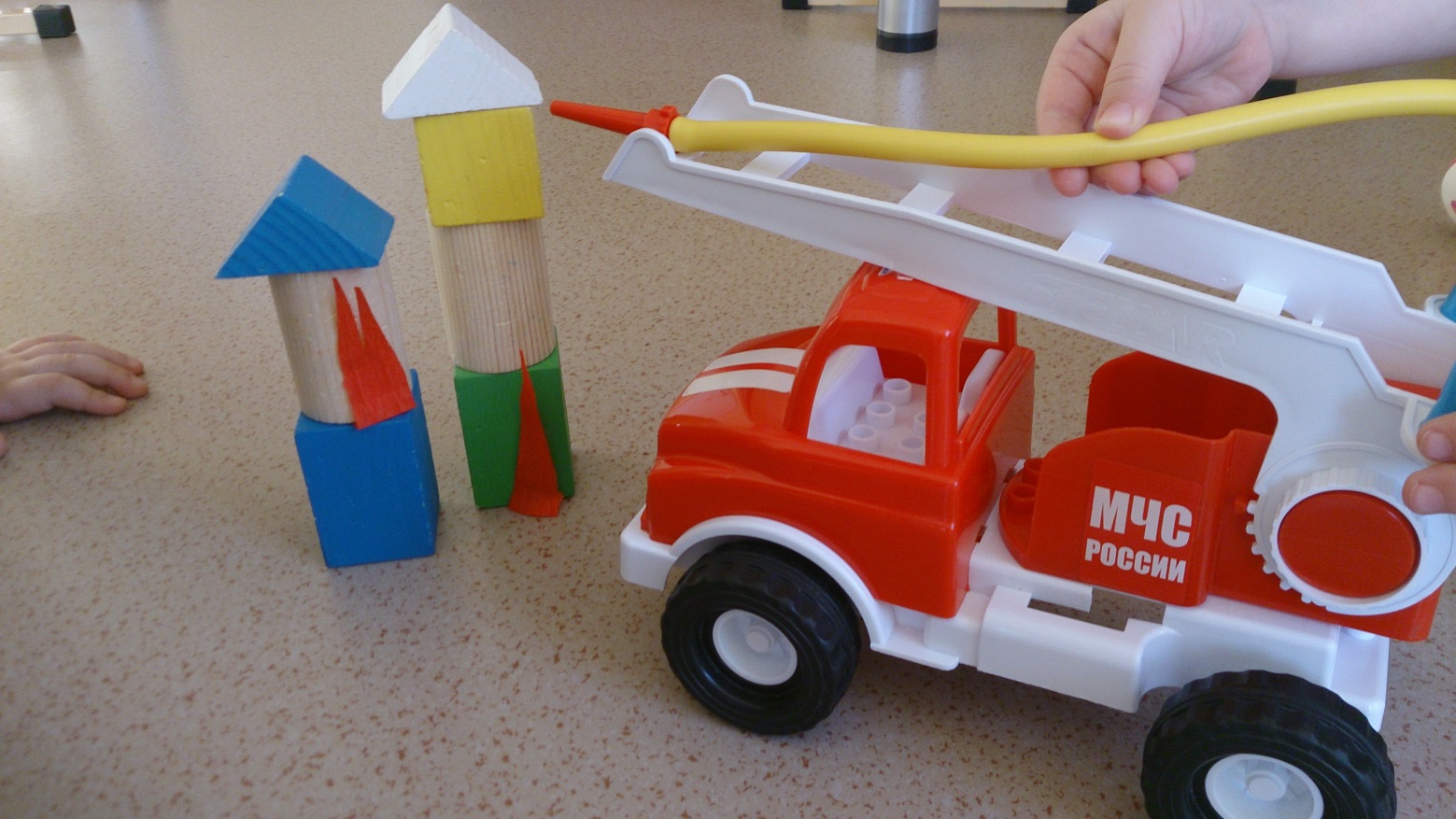 Рассматриваем машину и картинки с пожарной техникой. Узнаем устройство пожарной машины. Оказывается, она имеет «пушку», но не простую, а водную. А еще умеет тушить огонь пеной. У нее на кабине мигалка и сирена для того, чтобы ее видели и слышали другие водители и пропускали вперед.- Ребята, а как называют человека, который борется с огнем? Правильно, «пожарный». 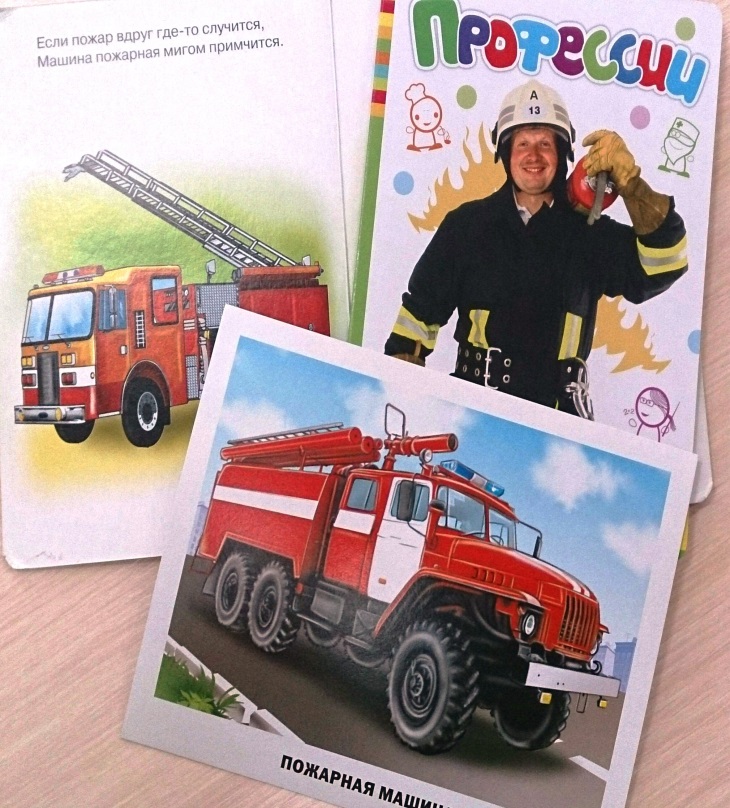 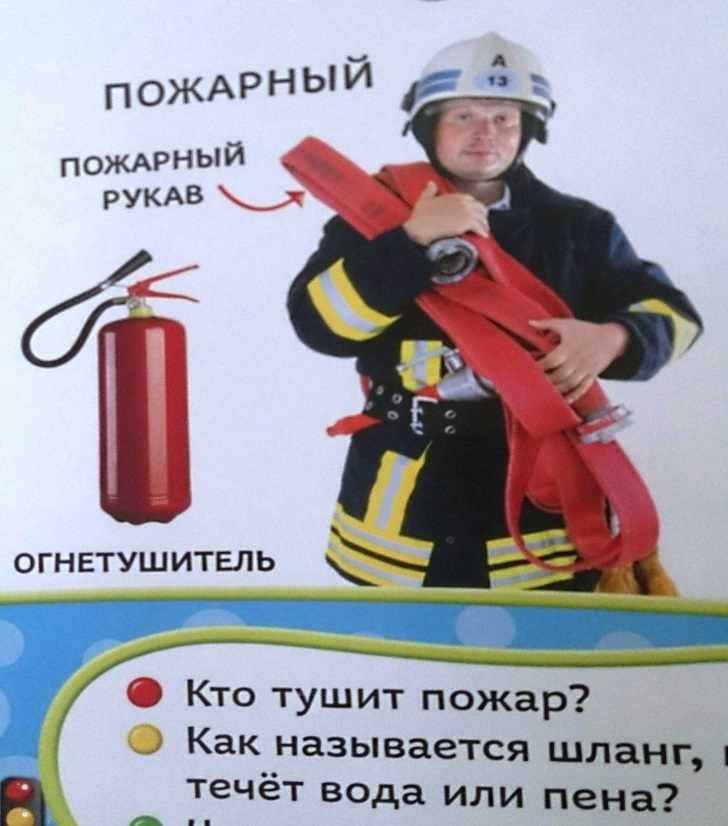 - Повар одет в колпак и фартук, а во что одет наш отважный пожарный? (рассматриваем наглядное пособие, дети перечисляют свои предположения)- Одежду пожарного называют «боевой», потому что он борется с огнем. А чтобы не обжечься и не загореться во время тушения, защиту пожарного шьют из специальной огнеупорной ткани. На голову он надевает каску, она защищает его от падения обломков горения и прочих предметов.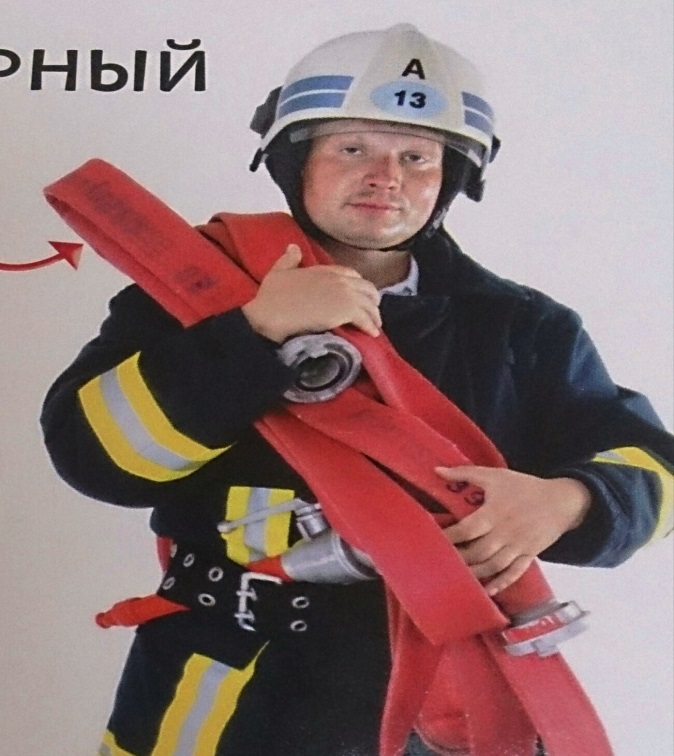 - А что это наш смелый пожарный держит в руках? Это, ребята, «пожарный рукав». Такой специальный широкий и длинный-длинный шланг для тушения огня. Надо быть очень сильным, чтобы удержать его в руках под напором воды.Пока ребята увлеченно наблюдают за пожарным, в группу вбегает лисичка и вопит.- Ой, ой-ей-ей! Помогите, пожалуйста, ребята! - Здравствуй, лисичка! Что стряслось?- Я совсем забыла, что мне мама говорила! Взяла спички, чирк-чирк и пых…Воспитатель обращает внимание детей на импровизированный огонь, рассказывает о случаях возникновения пожарных ситуаций. Вспоминаем о пользе и вреде огня.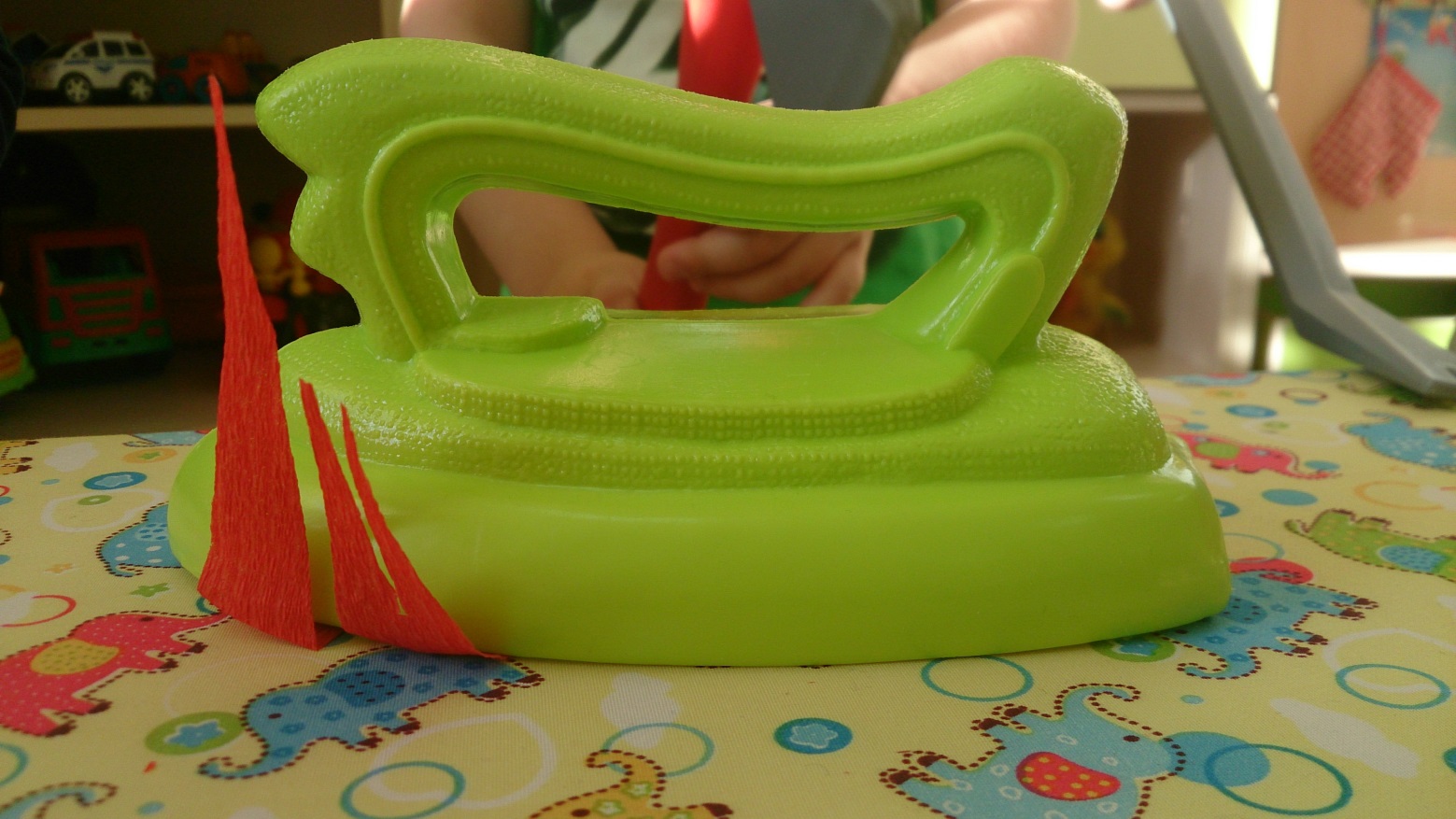 - Спички детям не игрушки! Ну не переживай, лисичка! Мы с ребятами тебе расскажем, как можно потушить огонь.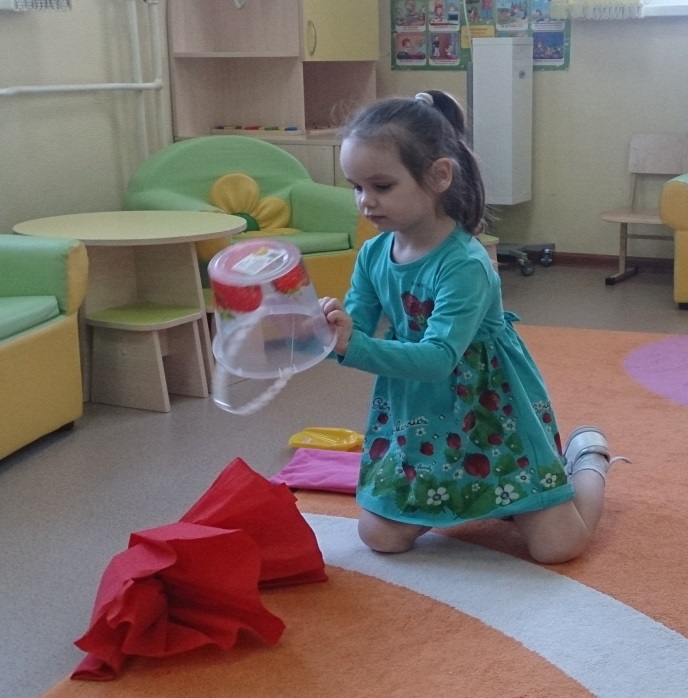 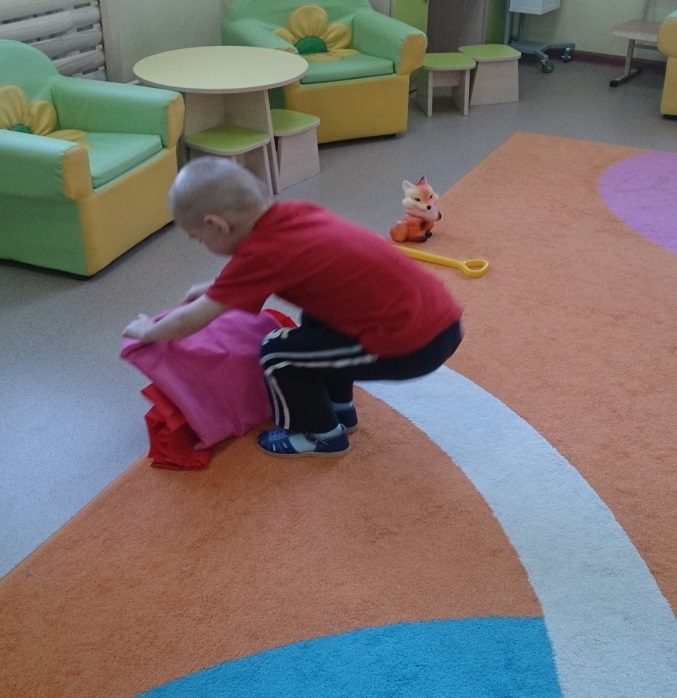 Говорим о способах тушения огня: залить водой, закидать песком или землей, накрыть плотной тканью. Детям предлагается выбрать любой из способов тушения и помочь лисичке в борьбе с импровизированным огнем.Лисичка жмет руку каждому ребенку в благодарность за помощь и довольная убегает.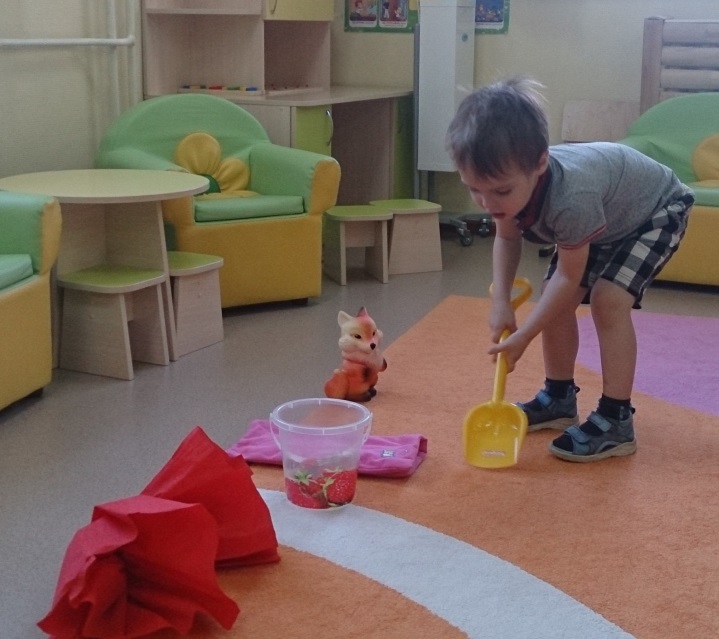 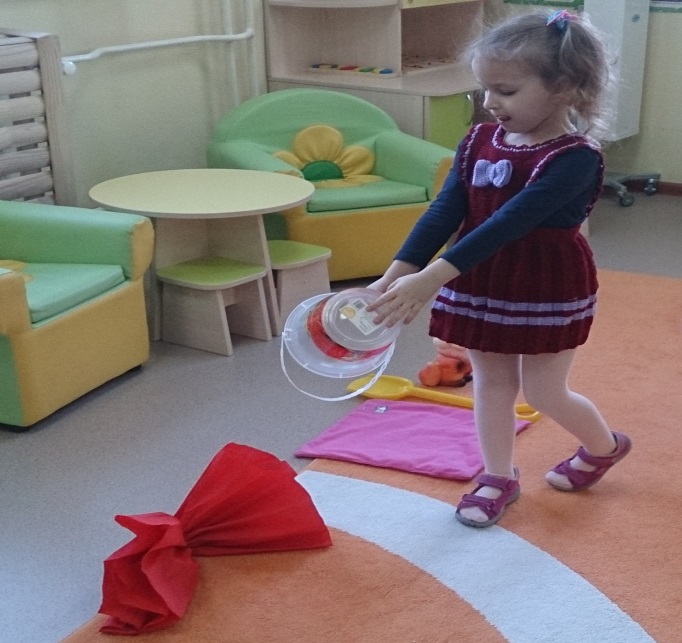 Пожарная эстафета «Укротители огня»Дети по очереди надевают костюм пожарного, берут в руки огнетушитель. В группе расставлены кегли и модули красного цвета – условные очаги возгорания. Ребятам предлагается потушить огонь.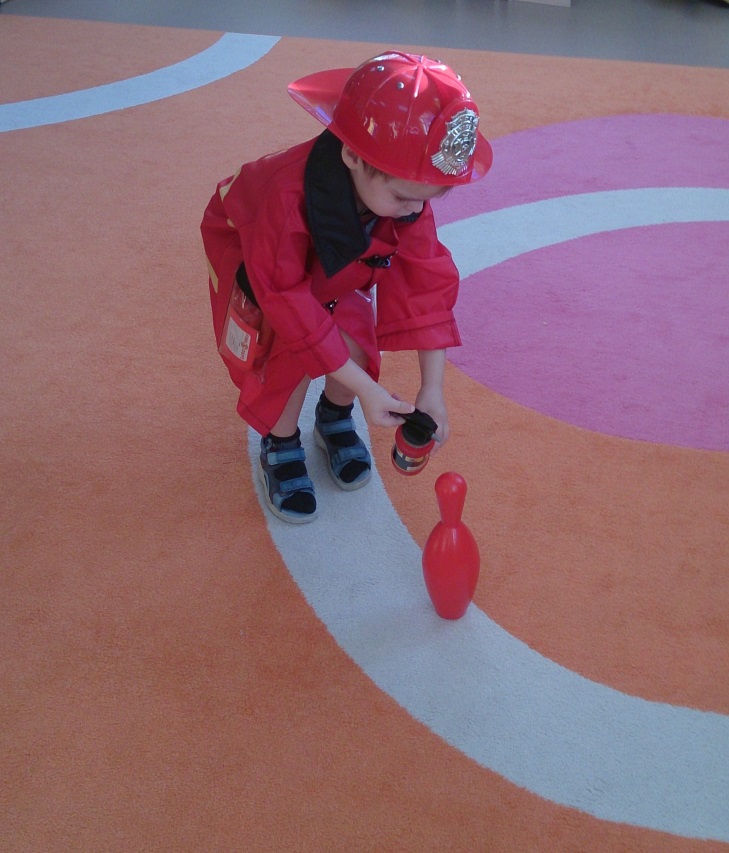 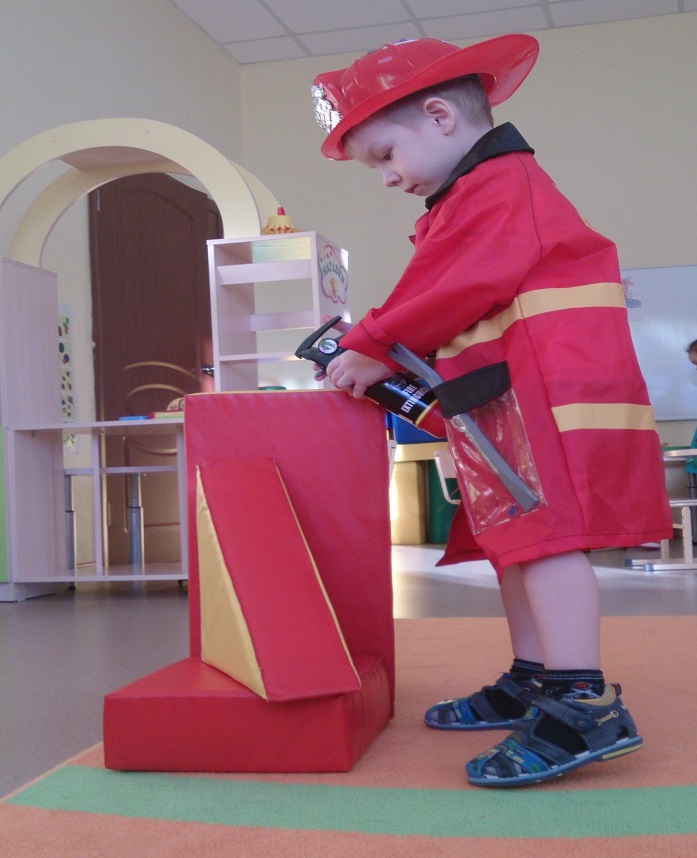 В течение дня детки повторяют игровые ситуации борьбы с огнем, тем самым закрепляя свои знания о противопожарной безопасности.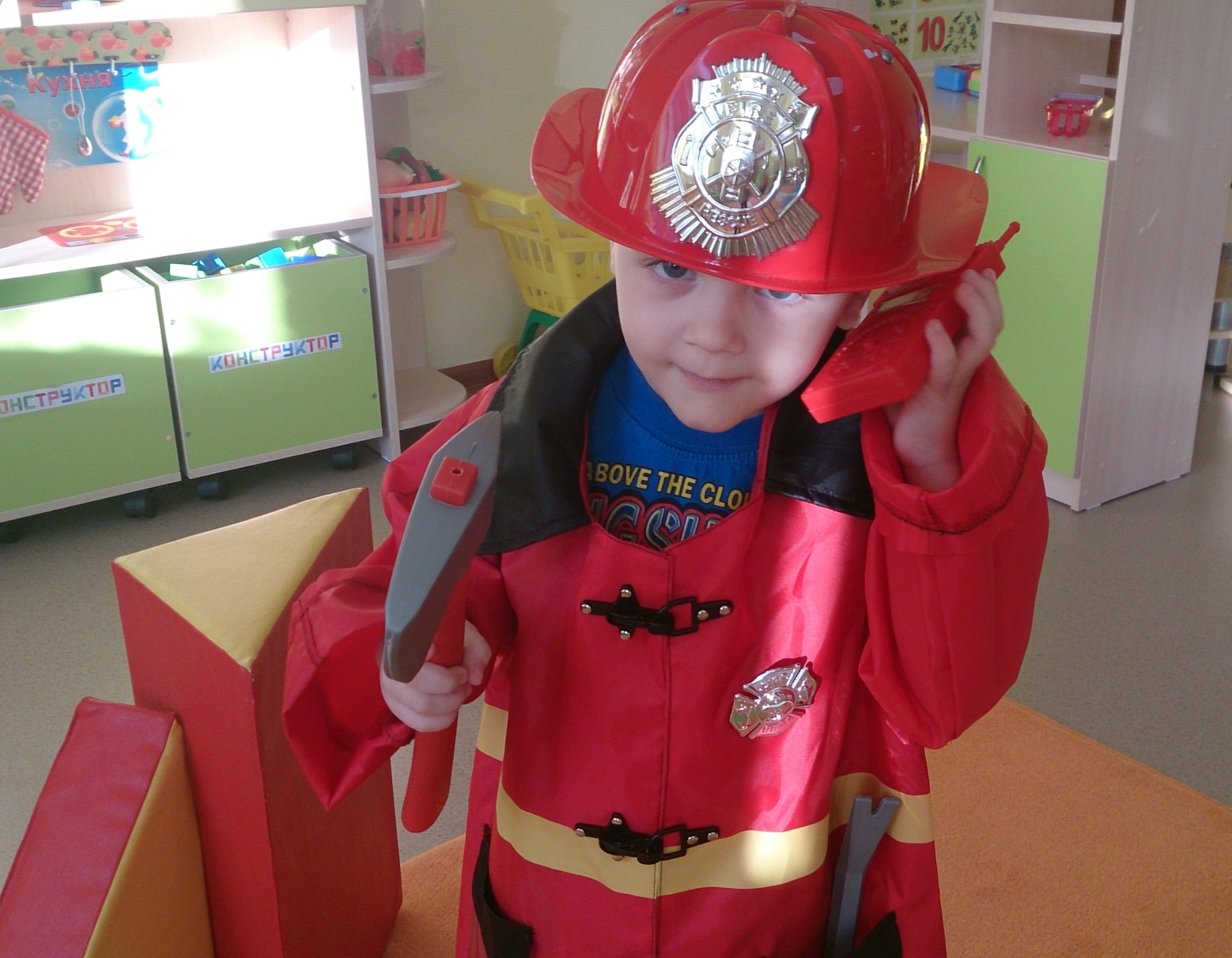 